Universidad de Extremadura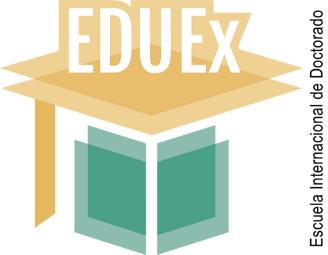 Premio Extraordinario de DoctoradoCurso Académico:Campo de Conocimiento: Curriculum vitaeAdaptado a los Criterios de Baremación de los Campos de Conocimiento Científico, Biomédico y TécnicoNúmero de hojas que contiene: ______Nombre:Fecha:Firma:El arriba firmante declara que son ciertos los datos que figuran en este curriculum, asumiendo, en caso contrario, las responsabilidades que pudieran derivarse de las inexactitudes que consten en el mismo.IMPORTANTE:No olvide que es necesario firmar al margen cada una de las hojas y que éste currículum no excluye que en el proceso de evaluación se le requiera para ampliar la información aquí contenida. APELLIDOS:NOMBRE:D.N.I.:			DIRECCION PARTICULAR:CIUDAD:			DISTRITO POSTAL:		TELÉFONO:FACULTAD, ESCUELA o INSTITUTO:DPTO.:DIRECCION POSTAL:TELÉFONO (indicar prefijo, número y extensión):FAX:CORREO ELECTRONICO:CATEGORIA PROFESIONAL Y FECHA DE INICIO:PLANTILLA			OTRAS SITUACIONES	     ESPECIFICAR:CONTRATADO			DEDICACION:	A TIEMPO COMPLETO	BECARIO					A TIEMPO PARCIAL	INTERINO	I. TESIS DOCTORALTÍTULO: Director/es: Fecha de lectura:				Calificación: Doctorado Europeo/Internacional:   SI / NO		Tesis en régimen de Cotutela: SI / NOII. APORTACIONES CIENTÍFICAS O TECNOLÓGICASLos datos consignados en este apartado sólo se refieren a las contribuciones derivadas de la Tesis Doctoral comprendidos entre la primera matriculación del alumno en tutela académica de estudios de doctorado según el R.D. 99/211 y la fecha de lectura y defensa de la Tesis DoctoralII. 1. publicaciones en revistas(Las aportaciones deberán ser justificadas documentalmente mediante fotocopias de primera y última página de la publicación, ISSN y DOI. Así como pantalla del ISI Web of Knowledge o de las diferentes bases de datos nacionales o internacionales en la que se vea el índice de impacto o de calidad de la revista en el año de publicación del trabajo o el inmediatamente anterior disponible. Las aportaciones que no incluyan dicha pantalla con la indicación del índice de impacto o de calidad de la revista se considerarán por la comisión de valoración como publicaciones que no figuran en el JCR o SJR)Artículos relativos a la Tesis Doctoral publicados o aceptados en revistascon Factor de Impacto dentro del PRIMER CUARTO de su área en el JRC (Journal Citation Reports)1. TÍTULO: Autor/es Revista o publicación periódica: Volumen:		Primera página:		Última página: 		Año:  Editorial:					Ciudad/País: Exposición razonada:Indicadores de comprobación:2. TÍTULO: Autor/es Revista o publicación periódica: Volumen:		Primera página:		Última página: 		Año:  Editorial:					Ciudad/País: Exposición razonada:Indicadores de comprobación:(Inclúyanse artículos adicionales si es necesario)Artículos relativos a la Tesis Doctoral publicados o aceptados en revistascon Factor de Impacto dentro del SEGUNDO CUARTO de su área en el JRC (Journal Citation Reports)1. TÍTULO: Autor/es Revista o publicación periódica: Volumen:		Primera página:		Última página: 		Año:  Editorial:					Ciudad/País: Exposición razonada:Indicadores de comprobación:2. TÍTULO: Autor/es Revista o publicación periódica: Volumen:		Primera página:		Última página: 		Año:  Editorial:					Ciudad/País: Exposición razonada:Indicadores de comprobación:(Inclúyanse artículos adicionales si es necesario)Artículos relativos a la Tesis Doctoral publicados o aceptados en revistascon Factor de Impacto dentro del TERCER CUARTO de su área en el JRC (Journal Citation Reports)1. TÍTULO: Autor/es Revista o publicación periódica: Volumen:		Primera página:		Última página: 		Año:  Editorial:					Ciudad/País: Exposición razonada:Indicadores de comprobación:2. TÍTULO: Autor/es Revista o publicación periódica: Volumen:		Primera página:		Última página: 		Año:  Editorial:					Ciudad/País: Exposición razonada:Indicadores de comprobación:(Inclúyanse artículos adicionales si es necesario)Artículos relativos a la Tesis Doctoral publicados o aceptados en revistascon Factor de Impacto dentro del ÚLTIMO CUARTO de su área en el JRC (Journal Citation Reports)1. TÍTULO: Autor/es Revista o publicación periódica: Volumen:		Primera página:		Última página: 		Año:  Editorial:					Ciudad/País: Exposición razonada:Indicadores de comprobación:2. TÍTULO: Autor/es Revista o publicación periódica: Volumen:		Primera página:		Última página: 		Año:  Editorial:					Ciudad/País: Exposición razonada:Indicadores de comprobación:(Inclúyanse artículos adicionales si es necesario)Artículos relativos a la Tesis Doctoral publicados en revistas que figuren en el SJR y no figuren en el JRC (Journal Citation Reports) 1. TÍTULO: Autor/es Revista o publicación periódica: Volumen:		Primera página:		Última página: 		Año:  Editorial:					Ciudad/País: Exposición razonada:Indicadores de comprobación:2. TÍTULO: Autor/es Revista o publicación periódica: Volumen:		Primera página:		Última página: 		Año:  Editorial:					Ciudad/País: Exposición razonada:Indicadores de comprobación:(Inclúyanse artículos adicionales si es necesario)Artículos relativos a la Tesis Doctoral publicados en revistas que no figuren en el JCR ni SJR 1. TÍTULO: Autor/es Revista o publicación periódica: Volumen:		Primera página:		Última página: 		Año:  Editorial:					Ciudad/País: Exposición razonada:Indicadores de comprobación:2. TÍTULO: Autor/es Revista o publicación periódica: Volumen:		Primera página:		Última página: 		Año:  Editorial:					Ciudad/País: Exposición razonada:Indicadores de comprobación:(Inclúyanse artículos adicionales si es necesario)II. 2. LIBROS Y CAPÍTULOS DE LIBROS(Las aportaciones deberán ser justificadas documentalmente mediante fotocopias de portada, página donde figura la editorial, ISBN y año de publicación, y la primera y última página del libro o del capítulo de libro)LIBROS completos CON I.S.B.N. RELATIVOS A LA TESIS1. TITULO DEL LIBRO:  AUTOR/es: NÚMERO DE PÁGINAS:		Editorial: 				Ciudad/País: AÑO:		I.S.B.N.		Lugar de Depósito: Exposición razonada:Indicadores de comprobación:2. TITULO DEL LIBRO:  AUTOR/es: NÚMERO DE PÁGINAS:		Editorial: 				Ciudad/País: AÑO:		I.S.B.N.		Lugar de Depósito: Exposición razonada:Indicadores de comprobación:(Inclúyanse libros adicionales si es necesario)CAPÍTULOS DE LIBROS completos CON I.S.B.N. RELATIVOS A LA TESIS1. TITULO DEL LIBRO:  NÚMERO DE PÁGINAS:		Editorial: 			Ciudad/País: AÑO DE PUBLICACIÓN:		I.S.B.N.: TÍTULO DEL CAPÍTULO: AUTOR/es: PÁGINA INICIAL:		PÁGINA FINAL:Exposición razonada:Indicadores de comprobación:2. TITULO DEL LIBRO:  NÚMERO DE PÁGINAS:		Editorial: 			Ciudad/País: AÑO DE PUBLICACIÓN:		I.S.B.N.: TÍTULO DEL CAPÍTULO: AUTOR/es: PÁGINA INICIAL:		PÁGINA FINAL:Exposición razonada:Indicadores de comprobación:(Inclúyanse capítulos de libros adicionales si es necesario)II. 3. aportaciones en congresos, JORNADAS, SEMINARIOS(Sólo se admitirá un máximo de dos contribuciones por congreso, jornada, seminario)(Indicar en “tipo de participación” si es comunicación oral o si es póster, publicaciones y resúmenes extendidos en actas)(Las aportaciones deberán ser justificadas documentalmente mediante certificación del comité organizador del congreso/jornada/seminario que acredite el tipo de participación, o copia de su publicación en libros de resúmenes, actas o en revistas. Documento en el que conste el comité científico del acto)COMUNICACIONES ORALESCarácter InternacionalAUTORES:TÍTULO:TIPO DE PARTICIPACIÓN:CONGRESO:LUGAR DE CELEBRACIÓN (Ciudad/País):AÑO:Exposición razonada:Indicadores de comprobación:AUTORES:TÍTULO:TIPO DE PARTICIPACIÓN:CONGRESO:LUGAR DE CELEBRACIÓN (Ciudad/País):AÑO:Exposición razonada:Indicadores de comprobación:(Inclúyanse congresos adicionales si es necesario)Carácter NacionalAUTORES:TÍTULO:TIPO DE PARTICIPACIÓN:CONGRESO:LUGAR DE CELEBRACIÓN (Ciudad/País):AÑO:Exposición razonada:Indicadores de comprobación:AUTORES:TÍTULO:TIPO DE PARTICIPACIÓN:CONGRESO:LUGAR DE CELEBRACIÓN (Ciudad/País):AÑO:Exposición razonada:Indicadores de comprobación:(Inclúyanse congresos adicionales si es necesario)PÓSTERS, PUBLICACIONES Y RESÚMENES EN ACTASCarácter InternacionalAUTORES:TÍTULO:TIPO DE PARTICIPACIÓN:CONGRESO:LUGAR DE CELEBRACIÓN (Ciudad/País):AÑO:Exposición razonada:Indicadores de comprobación:AUTORES:TÍTULO:TIPO DE PARTICIPACIÓN:CONGRESO:LUGAR DE CELEBRACIÓN (Ciudad/País):AÑO:Exposición razonada:Indicadores de comprobación:(Inclúyanse congresos adicionales si es necesario)Carácter NacionalAUTORES:TÍTULO:TIPO DE PARTICIPACIÓN:CONGRESO:LUGAR DE CELEBRACIÓN (Ciudad/País):AÑO:Exposición razonada:Indicadores de comprobación:AUTORES:TÍTULO:TIPO DE PARTICIPACIÓN:CONGRESO:LUGAR DE CELEBRACIÓN (Ciudad/País):AÑO:Exposición razonada:Indicadores de comprobación:(Inclúyanse congresos adicionales si es necesario)II. 4. PATENTES(Las aportaciones deberán ser justificadas documentalmente mediante fotocopias del certificado de concesión de patente y, en su caso, contrato de cesión o licencia)PATENTES EN EXPLOTACIÓNCarácter InternacionalInventores (p.o. de firma):Título:N. de solicitud:			País de prioridad:		Fecha de prioridad:Entidad titular:Países a los que se ha extendido:Empresa/s que la están explotando:Exposición razonada:Indicadores de comprobación:Carácter NacionalInventores (p.o. de firma):Título:N. de solicitud:			País de prioridad:		Fecha de prioridad:Entidad titular:Países a los que se ha extendido:Empresa/s que la están explotando:Exposición razonada:Indicadores de comprobación:PATENTES SIN EXPLOTACIÓNCarácter InternacionalInventores (p.o. de firma):Título:N. de solicitud:			País de prioridad:		Fecha de prioridad:Entidad titular:Países a los que se ha extendido:Empresa/s que la están explotando:Exposición razonada:Indicadores de comprobación:Carácter NacionalInventores (p.o. de firma):Título:N. de solicitud:			País de prioridad:		Fecha de prioridad:Entidad titular:Países a los que se ha extendido:Empresa/s que la están explotando:Exposición razonada:Indicadores de comprobación:(Inclúyanse patentes adicionales si es necesario)II. 5. MOVILIDAD(En este apartado se consignarán estancias no computadas para la obtención de la Mención Europea/Internacional o durante la cotutela)(Las estancias serán justificadas mediante el certificado del responsable del centro de acogida que detalle la duración de la estancia y su finalidad)CENTRO:LOCALIDAD:			PAÍS:			AÑO:		DURACIÓN (meses):TEMA:									CENTRO:LOCALIDAD:			PAÍS:			AÑO:		DURACIÓN (meses):TEMA:									(Inclúyanse estancias adicionales si es necesario)